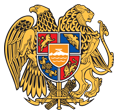 ՀԱՅԱՍՏԱՆԻ ՀԱՆՐԱՊԵՏՈՒԹՅՈՒՆ 
ՍՅՈՒՆԻՔԻ ՄԱՐԶ
ԿԱՊԱՆԻ ՀԱՄԱՅՆՔԱՊԵՏԱՐԱՆ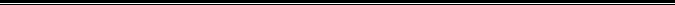 ԹՈՒՅԼՏՎՈՒԹՅՈՒՆՀԱՄԱՅՆՔԻ ՎԱՐՉԱԿԱՆ ՏԱՐԱԾՔՈՒՄ  ԶՎԱՐՃԱՆՔԻ ՕԲՅԵԿՏՆԵՐԻՆ ԺԱՄԸ 24:00-ԻՑ ՀԵՏՈ ԱՇԽԱՏԵԼՈՒ N ժ24:00-Թ- 06 Տրված` 18 հունվար 2022թ.
24.00-ից հետո աշխատելու թույլատրված գործունեության անվանումը` 
Զվարճանքի օբյեկտի համար:Հայտատու անհատ ձեռնարկատիրոջ անունը, ազգանունը և գտնվելու վայրը կամ իրավաբանական անձի լրիվ անվանումը, կազմակերպական-իրավական ձևը և գտնվելու վայրը, հարկ վճարողի հաշվառման համարը` 
ԱՁ Լուսինե Ստեփանյան,  Ք.Ագարակ, Չարենցի 13/14, ՀՎՀՀ` 82538616:Գործունեության տեսակի իրականացման վայրը՝ 
Սպանդարյան փողոց թիվ 41/1: Շինության տեսակը`
Հիմնական շինություն:Թույլտվության գործողության ժամկետը`
2022 թվականի համար:        ՀԱՄԱՅՆՔԻ ՂԵԿԱՎԱՐԻ ԱՌԱՋԻՆ ՏԵՂԱԿԱԼ                   ԳՈՌ ԹԱԴԵՎՈՍՅԱՆ  